№ VMD/435 от 02.04.2024ОТЧЁТ О ДЕЯТЕЛЬНОСТИ ТОО «VIAMEDIS» ПО ВОПРОСАМ ОКАЗАНИЯ ГОСУДАРСТВЕННЫХ УСЛУГ ЗА 12 МЕСЯЦЕВ 2023 ГОД.
1. ОБЩИЕ ПОЛОЖЕНИЯ1) Сведения об услугодателя: ТОО "VIAMEDIS" 2) Количество государственных услуг в сфере здравоохранения 30 услуг,
ТОО "VIAMEDIS" в городе Кокшетау оказывает 14 услуг;
За 2023 год было оказано всего 1280058 государственных услуг, портал электронного правительства-11371, количество государственных услуг, оказываемых в бумажной форме-655, услуги в электронной форме-1268032 услуг;3) Информация о наиболее востребованных государственных услугах.
Наиболее востребованные государственные услуги – это «Запись на прием к врачу», «Вызов врача на дом», «Прикрепление к медицинской организации, оказывающей первичную медико-санитарную помощь», «Выдача листа о временной нетрудоспособности», «Выдача справки о временной нетрудоспособности» количество утвержденных подзаконных нормативных правовых актов, определяющих порядок оказания государственных услуг;I. Работа с услугополучателями1) Сведения об источниках и местах доступа к информации о порядке оказания государственных услуг:В целях доступности государственных услуг, информация о порядке оказания государственных услуг размещена на официальном сайте Филиал ТОО "VIAMEDIS"  оказывает 14 услуг, вся необходимая информация для услугополучателей также размещена на стенде данных организации, а также по телефонам Единого контакт-центра по вопросам оказания государственных услуг 1414.2) Информация о публичных обсуждениях проектов подзаконных нормативных правовых актов, определяющих порядок оказания государственных услуг:Отчеты о деятельности государственных органов для публичных обсуждений размещаются на официальном сайте Филиал ТОО "VIAMEDIS" в городе Кокшетау оказывает 14 услуг, где каждый услугополучатель может ознакомиться с отчетом и оставить комментарии.3) Мероприятия, направленные на обеспечение прозрачности процесса оказания государственных услуг (разъяснительные работы, семинары, встречи, интервью и иное):За 12 месяцев 2023 года проведено 11 разъяснительных мероприятий по повышению качества оказания государственных услуг, из них: семинаров-совещаний, по вопросам качества оказания государственных услуг в газетах и других изданиях -11. Всего охвачено населения более 34992 человек.Деятельность по совершенствованию процессов оказания государственных услуг1) Результаты оптимизации и автоматизации процессов оказания государственных услуг.2) Мероприятия, направленные на повышение квалификации сотрудников в сфере оказания государственных услуг.Сотрудники подведомственных медицинских организаций, ответственные за оказание государственных услуг, за счет средств организации, проходят специализированные курсы повышения квалификации.3) Нормативно-правовое совершенствование процессов оказания государственных услуг.Контроль за качеством оказания государственных услуг1) Информация о жалобах услугополучателей по вопросам оказания государственных услуг:2) За 2023 год жалоб на предоставлении государственных услуг не поступало.3) Результаты внутреннего контроля за качеством оказания государственных услуг- с медицинскими работниками проведена соответствующая разъяснительная работа о нормативах действующего законодательства и правилах оказания государственных услуг;- руководителям медицинских организаций дано указание усилить контроль по повышению качества оказания государственных услуг, в соответствии с действующим законодательством. Объектам контроля, допустившим указанные нарушения, внесены рекомендации по их устранению и рассмотрению ответственности виновных лиц.Перспективы дальнейшей эффективности и повышения удовлетворенности услугополучателей качеством оказания государственных услуг.В целях повышения удовлетворенности услугополучателей качеством оказания государственных услуг, на 2024 год запланированы следующие мероприятия:Утвержден план контрольных мероприятий по вопросу соблюдения законодательства Республики Казахстан в сфере оказания государственных услуг на 2024 год.Принятие мер по повышению качества оказания государственных услуг с учетом рекомендаций общественного мониторинга качества оказания государственных услуг за 2023 год;Проведение совещания о принимаемых мерах по повышению качества оказания госуслуг;Ежедневный мониторинг по своевременному оказанию государственных услуг;Создание необходимых условий для лиц с ограниченными возможностями при получении ими государственных услуг (пандусы, кнопки вызова);Обеспечение своевременного рассмотрения жалоб услугополучателей, принятие исчерпывающих мер по устранению причин и условий, послуживших основанием для обращений;Обеспечение информированности населения о возможностях и усилению мотивации к получению госуслуг через портал «электронного правительства» посредством популярных социальных сетей, периодических печатных изданий;Повышение качества предоставления государственных услуг сегодня остается важным направлением совершенствования системы государственного управления: одним из целевых показателей совершенствования государственного управления является повышение удовлетворенности граждан качеством предоставления государственных услуг.То есть, закреплена задача перехода к модели «сервисного государства», в котором органы государственного управления оказывают услуги в интересах граждан и организаций, а одной из основных оценок качества государственного управления выступает удовлетворенность граждан качеством предоставления государственных услуг.Подписано02.04.2024 16:53 Кабдыкапаров Нурлыбек Рыскалиевич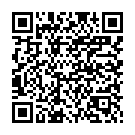 Данный электронный документ DOC ID KZ5BEMT2024100076797A06880 подписан с использованием электронной цифровой подписи и отправлен посредством информационной системы «Казахстанский центр обмена электронными документами» https://documentolog.com/.Для проверки электронного документа перейдите по ссылке: https://documentolog.com/?verify=KZ5BEMT2024100076797A06880 Тип документаИсходящий документНомер и дата документа№ VMD/435 от 02.04.2024 г.Организация/отправительТОВАРИЩЕСТВО С ОГРАНИЧЕННОЙ ОТВЕТСТВЕННОСТЬЮ "VIAMEDIS"Получатель (-и)УПРАВЛЕНИЕ ЗДРАВООХРАНЕНИЯ АКМОЛИНСКОЙ ОБЛАСТИНЕТДАЭлектронные цифровые подписи документаТоварищество с ограниченной ответственностью "Viamedis"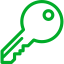 Подписано:  КАБДЫКАПАРОВ НУРЛЫБЕКMIIStQYJ...tCIQqbHg=Время подписи: 02.04.2024 16:53Товарищество с ограниченной ответственностью "Viamedis"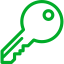 ЭЦП канцелярии:  КУСАИНОВА ГУЛЬНАРMIITMwYJ...XS4EjfTg=Время подписи: 02.04.2024 16:54[[QRCODE]]Данный документ согласно пункту 1 статьи 7 ЗРК от 7 января 2003 года N370-II «Об электронном документе и электронной цифровой подписи», удостоверенный посредством электронной цифровой подписи лица, имеющего полномочия на его подписание, равнозначен подписанному документу на бумажном носителе.